The City School
North Nazimabad Boys Campus
Worksheet for class 10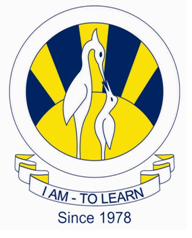 Date: 05-03-2016
Subject: Islamiyat
Teacher: Irfan
2nd monthly test topics  Hazrat AliJune 2014 paper2Blog question Q1. Ali’s caliphate was riddled with problems. Describe what these problems were?Q2. Choose any one problem you have written in part A and say why you think it was important?